Муниципальное общеобразовательное учреждение «Яснозоренская средняя общеобразовательная школа Белгородского района Белгородской области»Конспект урока по литературному чтению в 1 классе. В. Берестов «Лягушата». Научно-познавательный текст о лягушках.                                                             Составила: Лавриненко Светлана                                         Кузьминична, учитель                                             начальных классов МОУ                                          «Яснозоренская средняя                                                   общеобразовательная школа                                       Белгородского района                                          Белгородской области»Ясные Зори2017 годУрок по литературному чтению в 1 классе. В. Берестов «Лягушата». Научно-познавательный текст о лягушках.Цели деятельности педагога: создать условия для развития умения анализировать произведения и сравнивать тексты разных жанров; воспитывать любовь к животным.Тип урока: комбинированный.Планируемые результаты образования:Предметные: умение выразительно читать стихотворения наизусть перед классом; умение находить фрагменты текста, необходимые для ответа на поставленные вопросы.Личностные: умение оценивать свои эмоциональные реакции на поступки людей по отношению к растениям и животным; нравственное сознание и чувство сопереживания; бережное отношение к природе.Метапредметные (критерии сформированности/оценки компонентов универсальных учебных действий – УУД):Познавательные: умение прогнозировать содержание произведения по его названию, ключевым словам, устанавливать причинно-следственную связь между поступками героев, понимать символы, знаки.Регулятивные: умение принимать и сохранять учебную задачу, выполнять учебные действия в устной и письменной форме в соответствии с установкой учителя и ориентиром на правильность их выполнения, сравнивать свой ответ с ответами одноклассников, самостоятельно оценивать свои знания.Коммуникативные: умение сотрудничать с одноклассниками в совместной деятельности; умение участвовать в диалоге, вырабатывая общую позицию по теме обсуждения.Ход урока.Организационный момент.- Ребята, я прошу выйти вас к доске и образовать круг.- Давайте улыбнемся друг другу. Я рада вновь видеть ваши лица, ваши улыбки и думаю, что урок принесёт нам всем радость общения друг с другом. Вы многое узнаете и многому научитесь. Пожелаем друг другу успехов в учении.Мы умные, мы дружныеМы - внимательные, мы - старательныеМы в первом классе учимсяВсё у нас получится!Подготовка к работе на основном этапе.- Перед началом работы проведем разминку речевого аппарата.1)  Дыхательная гимнастика.«Свеча-1»: сделать глубокий вдох носом, задержать дыхание; выдохнуть через рот, задувая воображаемое пламя свечи. «Шумит весенний ветер»: сделать глубокий вдох носом, задержать дыхание; на выдохе произнести протяжно [ш], то усиливая, то ослабляя звук. 2) Артикуляционная разминка«Губы»- Плотно сжав губы, вытяните их вперед; не разжимая губ, растяните их в улыбке; повторите упражнение 2-3 раза.3) Упражнение для дикции.Муха - горюха села на ухо.  - Прочитайте скороговорку сначала медленно, потом быстрее, ещё быстрее. – Прочитайте, как будто сообщаете кому-то, восхищаетесь, спрашиваете.4) Отработка навыка чтения.– Прочтите, сообразите, доскажите.Собака лает, а кошка …Сорока стрекочет, а ворона …Мышь пищит, а лягушка …Актуализация знаний.- Посмотрите, какое чудо-дерево вырастили мы.(На доске дерево с зелеными листочками, на которых написаны фамилии писателей и поэтов: Сергей Владимирович Михалков, Николай Иванович Сладков, Роман Семенович Сеф, Валентина Александровна Осеева, Ирина Петровна Токмакова, Михаил Спартакович Пляцковский, Генрих Вениаминович Сапгир.)- Что вы можете сказать об этом дереве?(на листочках этого дерева написаны фамилии поэтов и писателей)- Как вы думаете, почему фамилии только этих поэтов и писателей написаны на листочках нашего дерева?(мы изучаем раздел «О братьях наших меньших», в котором произведения этих авторов)- Назовите автора и его произведение из раздела «О братьях наших меньших».(Сергей Владимирович Михалков «Трезор»;Николай Иванович Сладков нет названия, но я бы назвал «Мы в ответе за братьев наших меньших»; Роман Семенович Сеф «Кто любит собак или прочих животных»;Валентина Александровна Осеева «Плохо»;Ирина Петровна Токмакова «Купите собаку»;Михаил Спартакович Пляцковский «Цап Царапыч»;Генрих Вениаминович Сапгир «Кошка».)Усвоение новых знаний и способов действий.- Сегодня на нашем дереве появится еще одна фамилия. Я попрошу выйти к доске с первого ряда 4 человека и со второго ряда 4 человека.Каждый ученик получает букву.- А теперь из предложенных букв составьте фамилию поэта.Поможет вам в этом портрет этого человека.На экране портрет В. Берестова.Ребята совещаются в группе и выстраиваются в определенном порядке. Получилось слово Берестов.- Скажите, что помогло вам выполнить это задание?(слаженная работа в команде, умение договариваться и полученные знания)-Это портрет Валентина Дмитриевича Берестова.-Посмотрите на портрет этого человека. Что вы можете о нем сказать? (добрый, спокойный)- Послушаем, что нам расскажет наша ученица об этом человеке.Вика: Валентин Дмитриевич Берестов родился 1 апреля 1928 года в маленьком городке Мещовске, Калужской области, в семье учителя. Читать маленький Валентин научился в 4 года. И первые свои стихи писал уже в школе. Это были дразнилки на одноклассников. За это мальчишки били его, но Валентин не перестал писать, он просто новые стихи записывал в тетрадь и хранил в тайнике. В 14 лет поэт показал свою заветную тетрадочку Корнею Ивановичу Чуковскому, стихи ему понравились. - Став взрослым, Берестов окончил университет и пытался писать для взрослых. Но дочь Марина вдохновила его писать стихи и сказки для детей. Так Валентин Берестов стал детским писателем. Он пишет про детей и для детей.  - А о ком будет произведение,  с которым мы сегодня познакомимся, вы узнаете,  просмотрев видеоролик.Просмотр видео «Как квакает лягушка»- Кто издает такие звуки? (Лягушка.)- Значит, о ком будет произведение?(о лягушках)- А произведение наше называется «Лягушата».- Скажите, какое у вас отношение к лягушкам.(ответы детей)- Посмотрим, изменится ли оно к концу урока.Итак, сформулируйте тему урока, продолжив предложение.Мы познакомимся…(Мы познакомимся с произведением В. Д. Берестова «Лягушата»)- А еще мы познакомимся с научно-познавательным текстом о лягушках.Все это и будет целью нашего урока.- Определите задачи урока, используя опорные слова.На доске запись:Мы научимся…Мы будем учиться…Мы научимся:объяснять незнакомые слова, пользоваться словарямиМы будем учиться: находить в тексте слова, которые характеризуют героев;сравнивать художественный и научно-познавательный тексты.- Сегодня на уроке мы ответим на вопрос: зачем поэт написал это произведение и для чего нужны научно-познавательные тексты?- Это и будет планом нашего урока.- Как вы думаете, для чего нужно знакомиться с автором и его произведением?Первичное усвоение новых знаний.- У вас на партах листочки с текстом, в нем не хватает одного слова, прочитайте текст и вставьте подходящее по смыслу слово.У каждого ученика на парте слова: лягушата, лягушки.
Раньше были мы икрою, 
А теперь мы все – герои! 
Головастиками были, 
Дружно хвостиками били. 
А теперь мы -……………., 
Прыгай с берега – ребята! 
И с хвостом и без хвоста. 
Жить на свете – красота! - Правильно - это слово «лягушата». Подставляю в текст недостающее слово. - Почему нельзя вставить слово «лягушки»? Докажите. (слово лягушки не рифмуется)- К какому жанру можно отнести это произведение?(стихотворение, так как есть рифма)Прикрепляю на доску в таблицу слово «стихотворение».- Это стихотворение у меня написано не все. Хотите услышать его целиком?Прослушивание аудиозаписи.- Сейчас мы с вами прослушаем произведение В. Д. Берестова в исполнении актера театра. Почему важно услышать это произведение в исполнении актера? (актер учит правильно произносить слова, ставить логические ударения, передавать чувства и настроение стихотворения)- Откройте учебник на стр. 68, прочитайте название.- Во время слушания следим по тексту.Слушание аудиозаписи.- Понравилось произведение?- Какое настроение вызывает это стихотворение?- Какие слова добавились в стихотворение?- Каким они сделали стихотворение?Анализ произведения.Чтение и работа по тексту.- Какие слова в стихотворении вам непонятны?(головастиками)- Если значение каких-то слов непонятно, что надо сделать?(обратиться к словарю, спросить у взрослых, использовать интернет)- Объясните, кто такие головастики?Ученик читает из толкового словаря: «Головастики - личинка бесхвостых земноводных. Появляются из икринок. Живут в воде».- Скажите, сразу ли у лягушки появляются головастики?- Можно ли из стихотворения узнать о превращениях лягушки? Докажите.(были икрою, головастиками были, а теперь лягушата)Прикрепляю на доску в таблицу слова «превращение лягушки» и схему: икра- головастик-лягушонок- От чьего имени написано это стихотворение? Докажите. - Какие слова подходят к характеру лягушат? 
На доске: серьезные                   озорные                   злые                   дружные                   веселые. 
- Про кого еще можно так сказать, кого вам напоминает поведение лягушат? - Найдите в тексте слово или строчку, которая подтверждает ваш ответ. - В каких строках заключена главная мысль стихотворения?(«Жить на свете – красота!») - Какие слова помогают нам «услышать», как квакают лягушата? - Какие слова помогают нам «увидеть», как скачут лягушата? 
- Подумайте, какая музыка подойдет к этому стихотворению – марш или вальс? Докажите.Работа в парах.- С каким чувством надо читать это стихотворение?(живо, задорно, быстро)- Прочтите выразительно друг другу стихотворение, соблюдая знаки препинания. Договоритесь между собой,  кто читает первые четыре строчки, а кто последние.- Оцените чтение своего соседа по парте.Затем один ученик читает стихотворение вслух, а класс помогает. Первый ряд произносит: «Ква-ква!» Второй ряд произносит: «Ать-два!»- Оцените чтение товарища.Работа с иллюстрацией к произведению. - Поэт Валентин Берестов словами «нарисовал» нам веселых лягушат, а художник – красками. Рассмотрите иллюстрацию и скажите, читал художник это стихотворение или нет? Докажите.(Да, читал. Лягушки весёлые, озорные, шалуны, устроили соревнования по заплыву. Маленький лягушонок ещё с хвостиком.)-А в жизни такую картину можно увидеть? (нет)Почему так нарисовал художник?(художник так сравнил лягушат с детьми)- Как вы думаете, зачем поэт написал нам это произведение? (чтобы было больше приятного чувства к лягушкам)- Понравилось вам стихотворение? Хотите еще почитать такие стихи? - Как вы думаете, где их можно найти? (нужно взять книги, которые написал поэт В. Берестов в библиотеке)Выставляю книги, рекомендованные для чтения. Физкультминутка (видео)-Лягушки пригласили нас на болото порезвиться.(ребята выполняют упражнения)На болоте две лягушки, две весёлые подружки.Ножками топали: раз, два, три.Ручками хлопали: раз, два, три.Вправо, влево наклонялисьИ обратно возвращались.Вот здоровья в чём секрет.Всем друзьям: «Физкультпривет!»Работа над научно-популярной статьей «Лягушки».
1. Знакомство с текстом.- Ребята, что вы еще знаете о лягушках?Ученик. Лягушки - хищники. Они ловят насекомых, поедают червей и моллюсков. А головастики питаются подводными растениями.Ученик. Кожа у лягушек тонкая и влажная, она нуждается в смачивании водой. Поэтому лягушки не отходят далеко от воды. Если лягушку держать в сухом месте, она может погибнуть.Ученик. «Пьет» лягушка кожей своего тела. Забравшись в воду, лягушка впитывает её сквозь кожу, и ей не приходится раскрывать рта для питья.- О лягушках много интересного  можно узнать из специальных книг. Как они называются?   (энциклопедии)Показать энциклопедии о животных.- На стр. 69 мы с вами познакомимся с научно – познавательным текстом. Предположите, о ком пойдет речь в этом тексте?- По каким признакам вы определили?(по картинкам)- Сравните с предыдущей иллюстрацией. Чем они похожи, чем они отличаются?(На рисунке к стихотворению лягушата изображены сказочные, ненастоящие, а на другом рисунке – как в жизни).- Значит, о каких лягушках будет идти речь в нашем тексте?(о настоящих, а не сказочных)- Основная цель научно-познавательного текста - представить научные факты, но так, чтобы они были доступны читателю.Прикрепляю на доску в таблицу слова «научно-познавательный»- Перед чтением такого текста, поработаем над чтением отдельных слов. Для чего нам это нужно?- Прочитайте слова по слогам, затем целыми словами:Пре-тер-пе-ва-ет         претерпевает Вы-луп-ля-ют-ся         вылупляются                                                                  По-яв-ля-ют-ся            появляются Ис-че-за-ет                    исчезает-Давайте прочитаем рассказ о лягушках на стр.  69. Я начинаю читать, а вы продолжите. Читаем по цепочке по одному предложению.                2. Анализ прочитанного текста.- Какая информация одинаковая в стихотворении и в научно-познавательном тексте? Прикрепляю на доску в таблицу слова «превращение лягушки» и схему: икра – головастик - лягушонок- Что нового вы узнали о лягушках?- Каких лягушек можно встретить? Найдите в тексте и прочитайте их названия.- Где встречается зеленая водяная лягушка?- Где можно встретить коричневую лягушку?- Известно ли где обитает маленькая озерная лягушка и зеленая древесница?Работа в группах.- А сейчас поработаем в группах. Возьмите задание из конверта и, пользуясь текстом, составьте паспорт маленькой озерной лягушки и зеленой древесницы. Группа 1.Паспорт 1.
Имя – …Мудрый Создатель – … Прописка –…Внешний вид – …Какой впервые встречается – …Личные качества –… Группа 2.Паспорт 2.Имя – … Мудрый Создатель –… Прописка – …Внешний вид – …Какой впервые встречается – …Личные качества – … Группа 3.Необходимо собрать загадку, написать отгадку.Не зверь, и не птица,Всего боится.Наловит мух -И в воду плюх.Проверка.Сопоставлению научно-познавательного и стихотворного текстов.- Сравните стихотворение «Лягушата» с познавательным текстом о лягушках.- Какая информация в них одинаковая?- Как автор передает превращение лягушки в стихотворении?(в шутливой форме). - А в научно-познавательном тексте, какая информация?(Во втором тексте серьезная, сложная подача информации).Прикрепляю в таблицу смайлики: 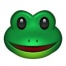 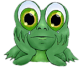 - Оцените поведение авторов в текстах.Ученики выбирают варианты ответов и прикрепляют в таблицу.Автор веселится, озорничает вместе с героями.Автор информирует о разных видах лягушек.-На ваш взгляд, какой текст легче пересказать? Почему?(стихотворение, слова проще)-Для чего нужно читать научно-познавательные тексты?- У вас изменилось отношение к лягушкам?Подведение итогов урока.- С какими произведениями мы познакомились на уроке?- Выполнили ли мы поставленные в начале урока цель и задачи?-Для чего нужны полученные знания, когда они вам пригодятся?Оценить работу ребят на уроке.      X. Рефлексия.- Продолжите предложение.Сегодня я узнал… 
Было интересно… 
Было трудно… 
Теперь я могу… 
Я научился… 
Меня удивило… 
Урок дал мне для жизни… 
Мне захотелось…Предлагаю вам оценить свое настроение и работу на уроке. А помогут вам смайлики. Выберите тот смайлик, который вам больше подходит. Поместите его рядом с чудо-деревом.текстытекстыстихотворениетекстытекстыстихотворениепревращение лягушки:икра- головастик-лягушоноктекстытекстыстихотворениенаучно-познавательныйпревращение лягушки:икра – головастик - лягушоноктекстытекстыстихотворениенаучно-познавательныйпревращение лягушки:икра – головастик - лягушонокпревращение лягушки:икра – головастик - лягушоноктекстытекстыстихотворениенаучно-познавательныйпревращение лягушки:икра – головастик – лягушонокпревращение лягушки:икра – головастик – лягушонок